Е.С. Лобова ГАПОУ СО «Нижнетагильский педагогический колледж №2» e-mail: lobovaalena2017@yandex.ru «Использование технологии – Эвритмия в практике музыкального руководителя»     Основы развития культуры музыкальных движений детей закладывается в дошкольном периоде. Этот возраст особенно благоприятен для овладения базовыми компонентами культуры движений, освоения обширного арсенала двигательных координаций, техники разнообразных физических упражнений. В практике развития музыкальных движений детей возможно использование различных инновационных технологии, в том числе и эвритмию.       Эвритмия — это особый вид художественного движения. В переводе с греческого, эвритмия – «прекрасный ритм», «прекрасное движение». Как искусство движения, эвритмия основана на закономерностях речи, музыки и жеста, и выражает их в видимой, образной форме в движении и пространстве.     Цель эвритмии – развитие культуры движений детей дошкольного возраста. При помощи эвритмии на музыкальных занятиях возможно решать следующие задачи:формирование и коррекция осанки, чувства темпа и ритма движений, внимания, пространственной ориентации, развитие двигательных качеств: силы, выносливости, быстроты, гибкости, ловкости, коррекция координации движений рук ( пальчиковая гимнастика), улучшение психического состояния (снижение тревожности и агрессии, эмоционального и мышечного напряжения, совершенствование внимания, воображения), расширение эмоционального опыта, развитие навыков взаимодействия друг с другом, формирование творческого начала («ритмическое фантазирование»  на заданную тему)      Эвритмия включает в себя блоки, которые располагаются в свободном порядке:- ритмические игры-социальные (коммуникативные) игры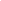 -игротанцы-импровизационно двигательные композиции- развитие мелкой моторики,- упражнения и игры на пространственную ориентацию- игропластика- народные игры.     Технология эвритмия не предусматривает специальной подготовки, то есть разучивание песен, стихов и движений. Дети двигаются и повторяют текст игры в силу своих желаний, возможностей и возрастных особенностей. Так как, данная технология, является доступной, и в то же время привлекательной, вызывающей яркие положительные эмоции, возможно включать её в работу с детьми группы компенсирующей направленности. Это помогает развивать у детей координацию движений, моторную ловкость, способности к двигательной импровизации без лишних «натаскиваний» и утомительных заучиваний, в процессе игрового, радостного и естественного общения с музыкой. Приобретённый в работе с дошкольниками опыт позволяет заключить, что эвритмия обладает определёнными неиспользованными резервами в повышении эффективности системы художественно -эстетического воспитания дошкольников. Обращение к современным технологиям в воспитании дошкольников, открывает широкие возможности педагогическому творчеству, смелому поиску инновационных методов воспитания и обучения.Список литературы:Буренина А.И. Ритмическая мозаика. Программа по ритмической пластике для детей дошкольного и младшего школьного возраста.Вентцель, К. Н. Педагогика творческой личности [Текст] / К. Н. Вентцель. - М.: Книгоиздательство К. И. Тихомирова, 1912.- 119Дубах-Донат, А. М. Основные элементы эвритмии [Текст]: Рукопись / А. М. Дубах-Донат. - М.: Библиотека Российского Антропософского общества, 1998. - 284 с.Лебедев Ю.А. и др. Сказка как источник творчества детей /Пособие для педагогов дошкольных учреждений/. - М.: ВЛАДОС, 2001.Теплов, Б. М. Способности и одарённость [Текст] / Б. М. Теплов // Психология. - М.: 1948. - 243 с.